IRO.271.2.22.2022.MKGZałącznik nr 6 do SWZ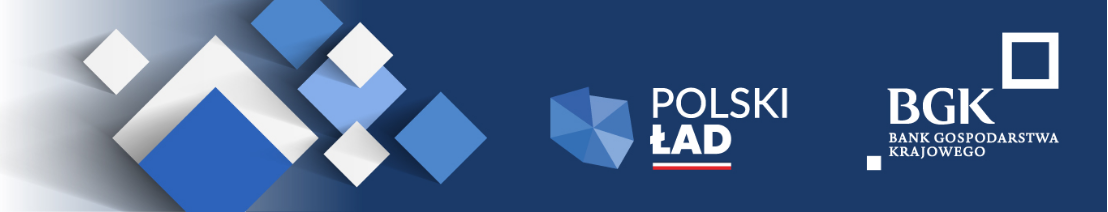 ZAMAWIAJĄCY: Gmina Piekoszówul. Częstochowska 66a26-065 PiekoszówOświadczenie o przynależności lub braku przynależności do tej samej grupy kapitałowej W związku z przetargiem na zamówienie publiczne pn.„Budowa i wyposażenie Punktu Selektywnej Zbiórki Odpadów Komunalnych na terenie gminy Piekoszów wraz z zakupem urządzeń komunalnych – Zakup  i dostawa samochodu dostawczego z podwójną kabiną - Samochód dostawczy typu BUS” po zapoznaniu się z informacją zamieszczoną na stronie https://miniportal.uzp.gov.pl/oraz www.bip.piekoszow.pl*oświadczam, że przynależę do tej samej grupy kapitałowej w rozumieniu ustawy z dnia 16 lutego 2007 r. o ochronie konkurencji i konsumentów (t. j. Dz. U. z 2021 r. poz. 275), o której mowa w art. 108 ust. 1 pkt. 5 ustawy PZP z następującymi wykonawcami, którzy złożyli oferty w niniejszym postępowaniu o udzielenia zamówienia: ………………………………………………………………………………………………………………………………………………………………………………………………………………………………………………………………………………………… Przedstawiam w załączeniu następujące dowody …………………………………………………………………………………………………………………………………………..., że powiązania z wykonawcą ……………………………………………………………………………………………. …………………………………………………………………………………………………………………………………………..nie prowadzą do zakłócenia konkurencji w postępowaniu o udzielenie zamówienia.________________________________(miejscowość) (data) ________________________________podpisy osób/osoby wskazanych w dokumencie uprawniającym do występowania w obrocie prawnym lub posiadających pełnomocnictwo* oświadczam, że nie przynależę do tej samej grupy kapitałowej w rozumieniu ustawy z dnia 16 lutego 2007 r. o ochronie konkurencji i konsumentów (t. j. Dz. U. z 2021 r., poz.271), o której mowa w art. 108 ust. 1 pkt. 5 ustawy PZP z wykonawcami, którzy złożyli oferty w niniejszym postępowaniu o udzielenia zamówienia.________________________________(miejscowość) (data) ________________________________podpisy osób/osoby wskazanych w dokumencie uprawniającym do występowania w obrocie prawnym lub posiadających pełnomocnictwo* - niepotrzebne skreślićPieczęć firmowa wykonawcy